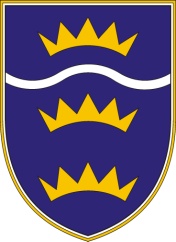 OBČINSKI SVETOBČINE PREVALJEZadeva: ELABORAT O OBLIKOVANJU CENE IZVAJANJA STORITEV OBVEZNIH OBČINSKIH GOSPODARSKIH JAVNIH SLUŽB VARSTVA OKOLJA za leto 2019Spoštovani!Javno komunalno podjetje LOG d.o.o. je pripravilo predlog novih cen izvajanja storitev obveznih GJS varstva okolja, skladno z Uredbo o metodologiji za oblikovanje cen storitev obveznih občinskih gospodarskih javnih služb varstva okolja (Ur.l. RS, št. 87/2012, 102/2012). Predlog je zajet v Elaboratu o oblikovanju cene izvajanja storitev obveznih občinskih gospodarskih javnih služb varstva okolja za leto 2019 – oskrba s pitno vodo, odvajanje komunalne in padavinske odpadne vode, čiščenje komunalne in padavinske odpadne vode, storitve povezane z MKČN, marec 2019, ki vam ga podajamo v obravnavo. Predlaga se potrditev sklepa:Občinski svet občine Prevalje potrjuje Elaborat o oblikovanju cene izvajanja storitev obveznih občinskih gospodarskih javnih služb varstva okolja za leto 2019 – oskrba s pitno vodo, odvajanje komunalne in padavinske odpadne vode, čiščenje komunalne in padavinske odpadne vode, storitve povezane z MKČN, marec 2019, ki ga je izdelalo JKP Log d.o.o.Pripravil: Oddelek za KCG,Trg 2a, SI 2391 PrevaljeTel. 02 / 824 61 00Tel. 02 / 824 61 00E-pošta :številka : 35403-0001/2019-16številka : 35403-0001/2019-16datum : 11.4.2019 datum : 11.4.2019 datum : 11.4.2019 